OBJEDNÁVKA - SMLOUVA O DÍLO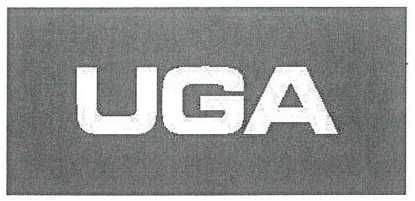 Vrácením potvrzené objednávky vzniká smlouva o dílo, jejíž neupravené podmínky se řídí občanským zákoníkem č. 89/2012 Sb. v platném znění.Předmět plněníCena (CZK)	Termín plnění:bez DPHObjednáváme u Vás pronájem parkovací plochy a deponie v areálu MS Písek2017Za U G A, spol. s r. o. je na základě pověření společnosti ve věcech smluvních oprávněn jednat xxx, MBA Tel. xxxCelková cena netto bez DPH v CZK:9.400,-/měsícZa zhotovitele:jméno oprávněné osoby,
razítko, podpisZa objednatele:              xxx , MBAjméno oprávněné osoby,vedoucí nákupurazítko, podpismateriálu a služebČíslo objednávky:022/2017-3Vyřizuje:xxxZe dne:6.3.2017Adresa zhotovitele Městské služby Písek, s. r. o. p. xxx Pražská 372 397 01 PÍSEKMísto plnění:Písek, areál MSMísto plnění:Písek, areál MSFaktura bez uvedeného čísla naší objednávky Vám bude vrácenaPlatební podmínka: 30 dníDodací podmínka: rok 2017Číslo stavby: stavební činnost PísekZhotovitel:Městské služby Písek, s. r. o. Pražská 372 397 01 Písek IČ:26016541Zhotovitel:Městské služby Písek, s. r. o. Pražská 372 397 01 Písek IČ:26016541Objednatel:UGA, spol. s r. o., Oldřichovská  471 14 Kamenický Šenov DIČ: CZ25010522 Banka: xxx.Účet: xxx